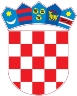 REPUBLIKA HRVATSKAKrapinsko-zagorska županijaUpravni odjel za prostorno uređenje, gradnju i zaštitu okolišaKlanjec KLASA: UP/I-350-05/18-05/000019URBROJ: 2140/01-08/3-18-0004 Klanjec, 25.01.2018.Predmet:  	Javni poziv za uvid u spis predmetaIVAN NOVOSEL, HR-49290 KLANJEC, POLICE 89B - dostavlja se Pozivamo Vas na uvid u spis predmeta u postupku izdavanja rješenja o utvrđivanju građevne čestice za   Zgradu stambene namjene - 1 stan, 2. skupine  Zgardu gospodarske namjene, pretežito poljoprivredne djelatnosti - staja, na dijelu k.č.br. 1272/3 k.o. Tomaševec, naselje Bobovec Tomaševečki 18.Uvid u spis predmeta može se izvršiti dana  05.02.2018 u 09:00 sati, na lokaciji – Upravni odjel za prostorno uređenje, gradnju i zaštitu okoliša Krapinsko-zagorske županije, Klanjec, Trg mira 11, soba 4. Pozivu se može odazvati stranka osobno ili putem svoga opunomoćenika, a na uvid treba donijeti dokaz o svojstvu stranke u postupku. Rješenje o utvrđivanju građevne čestice može se izdati i ako se stranka ne odazove ovom pozivu.Stranka koja se odazove pozivu nadležnoga upravnog tijela za uvid, dužna je dokazati da ima svojstvo stranke.VIŠA REFERENTICA ZA PROSTORNO UREĐENJE I GRADNJU Ružica Cvetko, ing.građ. DOSTAVITI:Oglasna ploča upravnog tijela,Mrežna stranica,Na katastarskoj čestici za koju se izdaje akt,U spis, ovdje. 